.FORWARD & REVERSE BALANCE (BASIC)LEFT & RIGHT TWINKLESLEFT & RIGHT POINTSLEFT FORWARD ¼ TURN, RIGHT REVERSE BALANCEREPEAT4 5 6 Waltz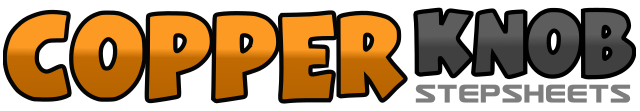 .......Count:24Wall:4Level:Beginner waltz.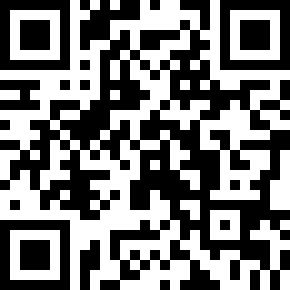 Choreographer:Pip Hodge (UK)Pip Hodge (UK)Pip Hodge (UK)Pip Hodge (UK)Pip Hodge (UK).Music:Captured (By Love's Melody) - Rick TippeCaptured (By Love's Melody) - Rick TippeCaptured (By Love's Melody) - Rick TippeCaptured (By Love's Melody) - Rick TippeCaptured (By Love's Melody) - Rick Tippe........1-2-3Step left forward, step right beside left, step left in place4-5-6Step right back, step left besides right, step right in place1-2-3Cross left over right, step right to right side, step left beside right4-5-6Cross right over left, step left to left side, step right beside left1-2-3Step forward on left, point right to right side and hold for one count4-5-6Step back on right, point left to left side and hold for one count1-2-3Step left forward making ¼ turn left, step right beside left, step left in place4-5-6Step back on right, step left besides right, step right in place